Salgın hastalık dönemlerinde pansiyon girişinde ateş ölçümü yapılmalı ve uygun olmayanların sağlık kuruluşlarına sevki sağlanmalıdır.Yurtlar ve pansiyonlarda kalacak kişi sayısı oda yüz ölçümüne göre sınırlandırılmalıdır.Yatak araları sosyal mesafe kuralına uygun şekilde düzenlenmelidir.Her alanda sosyal mesafe konulmalıdır yerleşim planları bu kurallar dikkate alınarak oluşturulmalıdır.Girişlerde alkol bazlı el antiseptiği bulundurulmalıdır odalarda ve kişisel dolaplardan yiyecek ve içecek bulundurulmamalıdır.Mümkün olan durumlarda yan yana olan yatakların bir baş bir ayak ucu olacak şekilde konumlandırılması sağlanmalıdır.Odalarda yeterli havalandırma sağlanmalı, gerekli haller hariç oda veya yatak değişikliğinde müsaade edilmemelidir.Odaların kişisel dolapların kullanılan tekstil malzemelerinin ve genel alanların temizlik ve dezenfektan planı belirlenmeli ve uygulanmalıdır.Yapılan işlemler kayıt altına alınmalıdır yönetim izni olmadan dışarıdan ziyaretçi kabul edilmemelidir.Salgın hastalık dönemlerinde misafirhane/ yurt / pansiyonlara acil durumlar haricinde ziyaretçi kabul edilmemelidir.Tuvalet ve banyolarda hijyen şartları için gerekli kaynaklar bulundurulmalıdır. Tuvalet ve banyoların temizlik ve dejenfeksiyonu plana uygun olarak yapılmalı ve kayıt altına alınmalıdır.Bakım tedarik vb işlemler için giriş yapan dış kaynaklı hizmet sağlayıcılar da salgın hastalıklar ve genel hijyen kuralları kapsamında uygulanan önlemlere uymalı ve gerekli kişisel koruyucu önlemlerini almalıdırlar.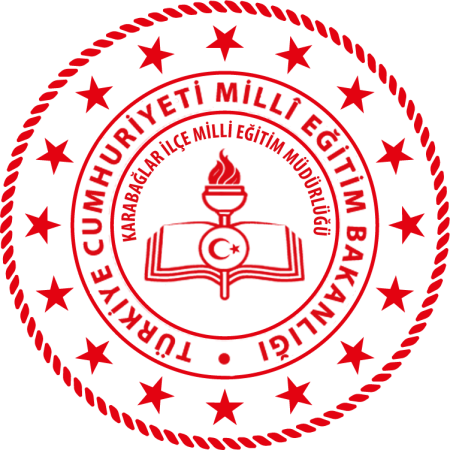 OLTU MESLEKİ VE TEKNİK ANADOLU LİSESİ  PANSİYON KULLANMA TALİMATIDoküman NoTL-6OLTU MESLEKİ VE TEKNİK ANADOLU LİSESİ  PANSİYON KULLANMA TALİMATIYayım Tarihi11/09/2020OLTU MESLEKİ VE TEKNİK ANADOLU LİSESİ  PANSİYON KULLANMA TALİMATIRevizyon No00OLTU MESLEKİ VE TEKNİK ANADOLU LİSESİ  PANSİYON KULLANMA TALİMATIRevizyon Tarihi.... / .... / 20…OLTU MESLEKİ VE TEKNİK ANADOLU LİSESİ  PANSİYON KULLANMA TALİMATISayfa No1/1